            Financieel verslag 2023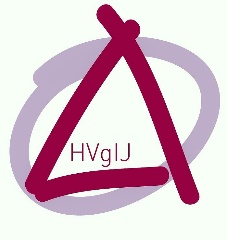  Huurders Vereniging groot IJsselmuiden							Opgemaakt door: de penningmeester Marieke van SpeldeninkomsteninkomsteninkomstenuitgavenuitgavenuitgavenBoekings- datumomschrijvingbedragBoe- kings- datumomschrijvingbedrag01-01Beginsaldo bank ING € 1.684,7426-011Factuur Zakelijke rekening€       18,8119-01Beter Wonen bijdrage inKosten van huurdersvereniging€ 5.315,26 26-02Factuur Zakelijke rekening€       19,0314-03Nederlandse Woonbond€  2.949,8326-03Factuur Zakelijke Rekening€       18,8125-04Factuur Zakelijke Rekening€       19,0330-04Mukticopy€     181,5005-05Multicopy€     417,4526-05Factuur Zakelijke Rekening€       19,0305-06Test bankieren€       00,0122-06 Hoeksteen€     244,0022-06Brink computers€     145,20  26-06Factuur Zakelijke Rekening€       19,0326-07Factuur Zakelijke Rekening€       19,38     146,2018-08Huur Oosterholt€       25,5026-08Factuur Zakelijke Rekening€       18,8120-09D. Bouwmeester kosten€     124,6226-09       (17) Factuur Zakelijke Rekening€       19,0313-10      (18A) vrijwilligers bijdrage€     400,0013-10      (18B) vrijwilligers bijdrage€     400,0013-10       (18C)vrijwilligers bijdrage€     400,0013-10       (18D) vrijwilligers bijdrage €     400,0013-10(18 E)  vrijwilligers bijdrage€     400,00 26-10       (19) Factuur Zakelijke Rekening€       19,0324-11       (20) J. v. Lohuizen kosten€       45,9026-11       (21) Factuur Zakelijke Rekening€       19,9026-12       (22)  Factuur Zakelijke Rekening€       19,0327-12       (23) D. Bouwmeester kosten€       40,1027-12       (24) Huur Oosterholt€       18,00inkomsteninkomsteninkomstenUitgavenUitgavenUitgavenBoekings- datumomschrijvingbedragBoe- kings- datumomschrijvingbedragEindsaldo uitgaven over 2023€  6.421,03Begroot voor 2024€  7690,00Over op 31-12-2023€  578,97Bijdrage in kosten 2024 van Huurdersvereniging door Beter Wonen€  7.111,03